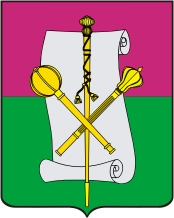 Антитеррористическая комиссия в муниципальном образовании Брюховецкий районНомера телефонов служб немедленного реагирования на информацию о совершении террористического акта, о возможной угрозе совершения террористических посягательств:8-(918)-653-66-25, 8-(86156)-34-6-09, 8-(86156)-21-1-11 – единая 
дежурно-диспетчерская служба «СЦ-ЕДДС 112»;8-(86156)-33-0-09 – телефон дежурной части ОМВД России по Брюховецкому району;8-(86156)-20-7-55, 8-(86156)-31-4-10, 8-(938)-408-50-41 – телефон дежурной части вневедомственной охраны по Брюховецкому району – филиал 
ФГКУ «УВО ВНГ РФ»;8-(86156)-35-0-91 – МКУ «Аварийно - спасательный отряд Брюховецкого района»;8-(86156)-35-1-40 – пожарная спасательная часть 113 Брюховецкого района;8-(86130)-41-2-56 – дежурный отделения в г. Тимашевске УФСБ России 
по Краснодарскому краю;8-(861)-214-52-45 - дежурный УФСБ России по Краснодарскому краю; 8-(861)-262-02-46 – телефон доверия Оперативного штаба в Краснодарском крае;8-(861)-268-64-40 – единый телефон доверия ГУ МЧС России 
по Краснодарскому краю;8-(86156)-31-9-55 – секретарь Антитеррористической комиссии 
в муниципальном образовании Брюховецкий район.Бесплатные звонки в службы экстренной помощи (с мобильного телефона):01 (101) – пожарная охрана02 (102) – полиция03 (103) – скорая помощь04 (104) – газовая аварийная службаЕдиный номер экстренных служб 112